Unit 3 Lesson 5: How Much in Each Group? (Part 1)1 Inventing a Situation (Warm up)Student Task StatementThink of a situation with a question that can be represented by the equation  Describe the situation and the question.Trade descriptions with your partner, and answer your partner’s question.2 How Much in One Batch?Student Task StatementTo make 5 batches of cookies, 10 cups of flour are required. Consider the question: How many cups of flour does each batch require?We can write equations and draw a diagram to represent this situation.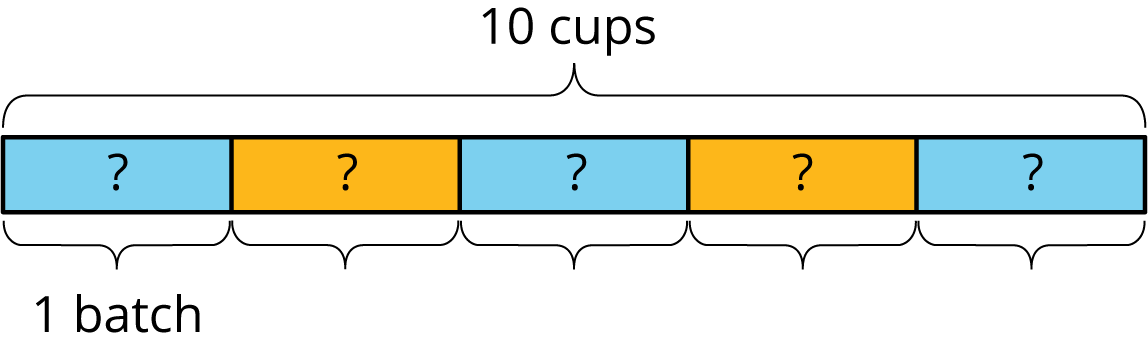 This helps us see that each batch requires 2 cups of flour.For each question, write a multiplication equation and a division equation, draw a diagram, and find the answer.To make 4 batches of cupcakes, it takes 6 cups of flour. How many cups of flour are needed for 1 batch?To make  batch of rolls, it takes  cups of flour. How many cups of flour are needed for 1 batch?Two cups of flour make  batch of bread. How many cups of flour make 1 batch?Activity Synthesis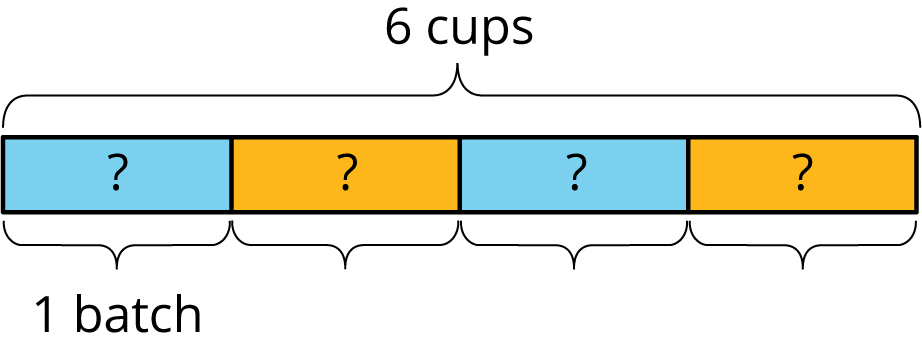 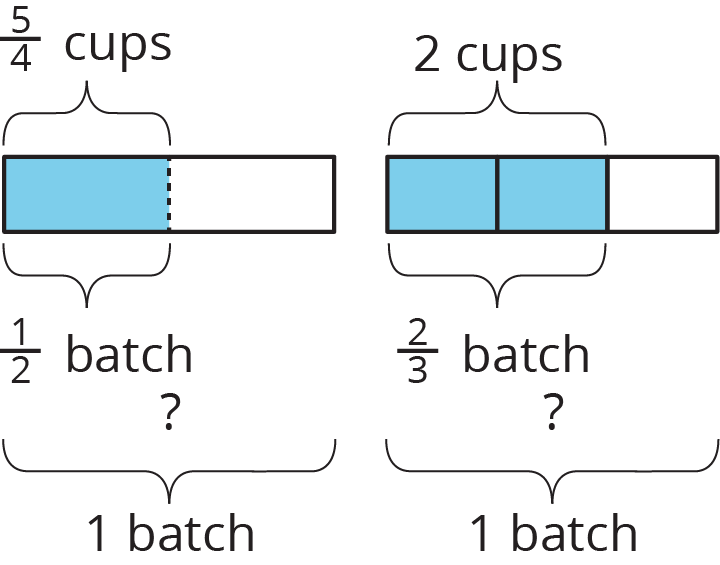 3 One Container and One Section of HighwayImages for Launch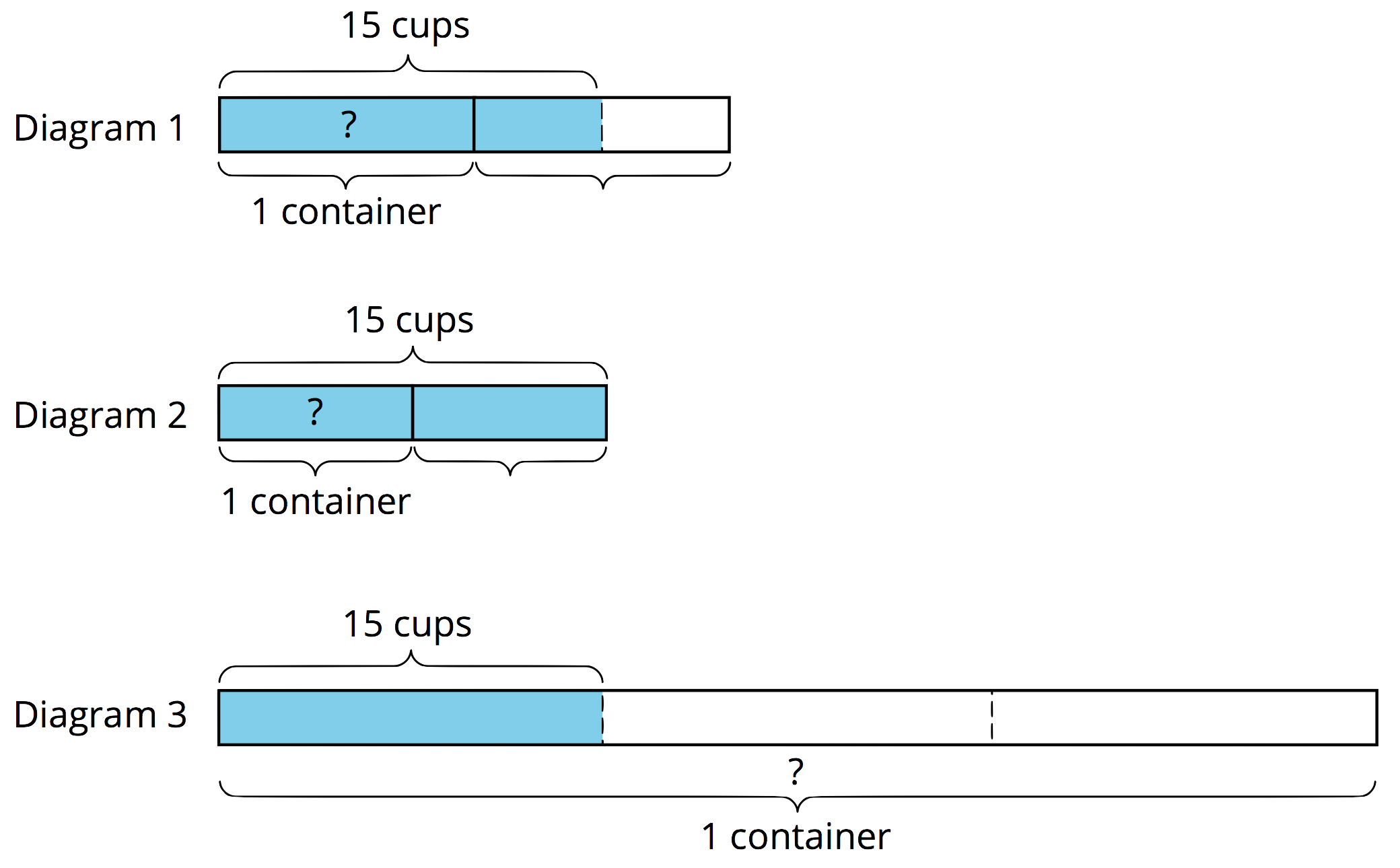 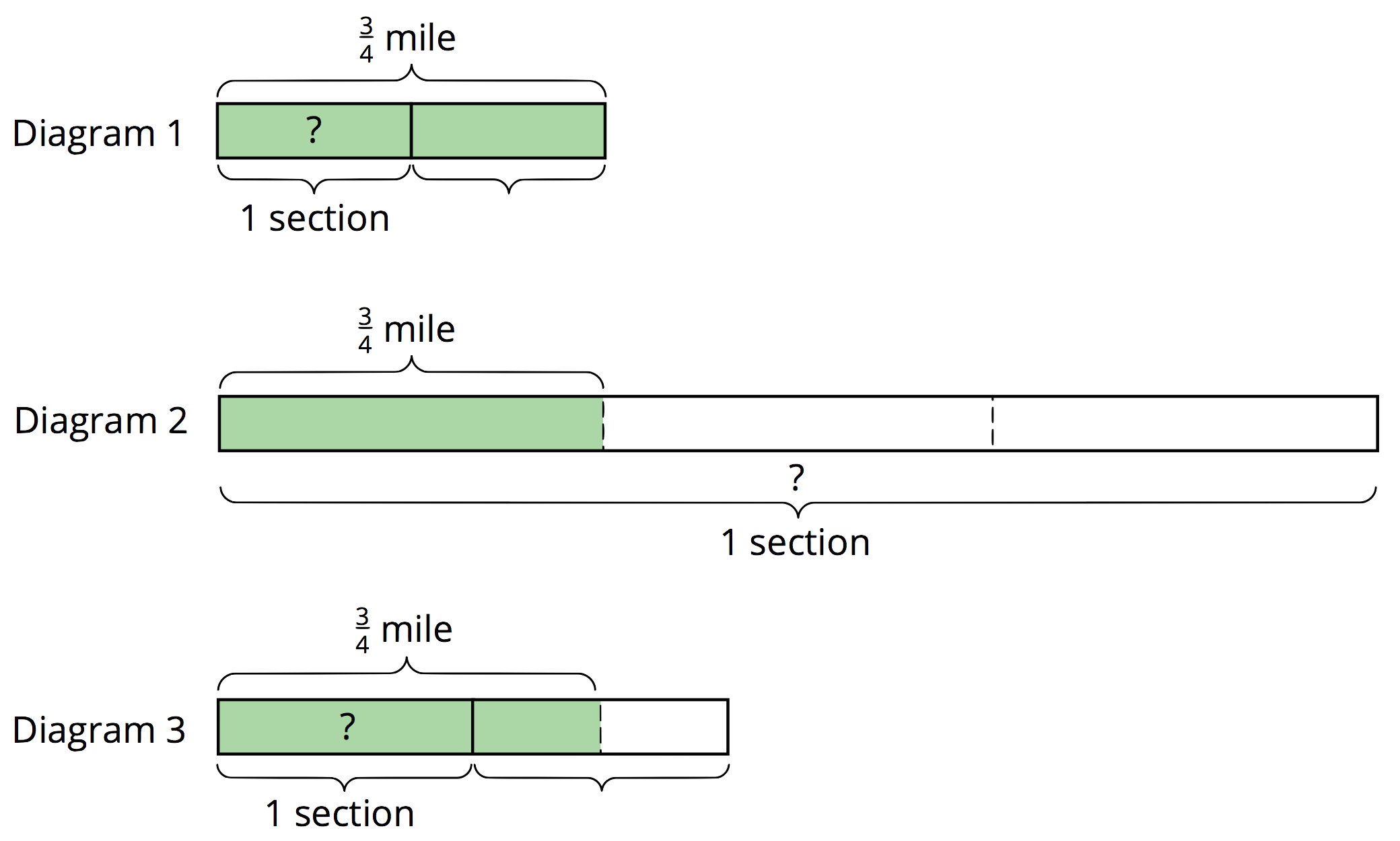 Student Task StatementHere are three tape diagrams that represent situations about filling containers of water.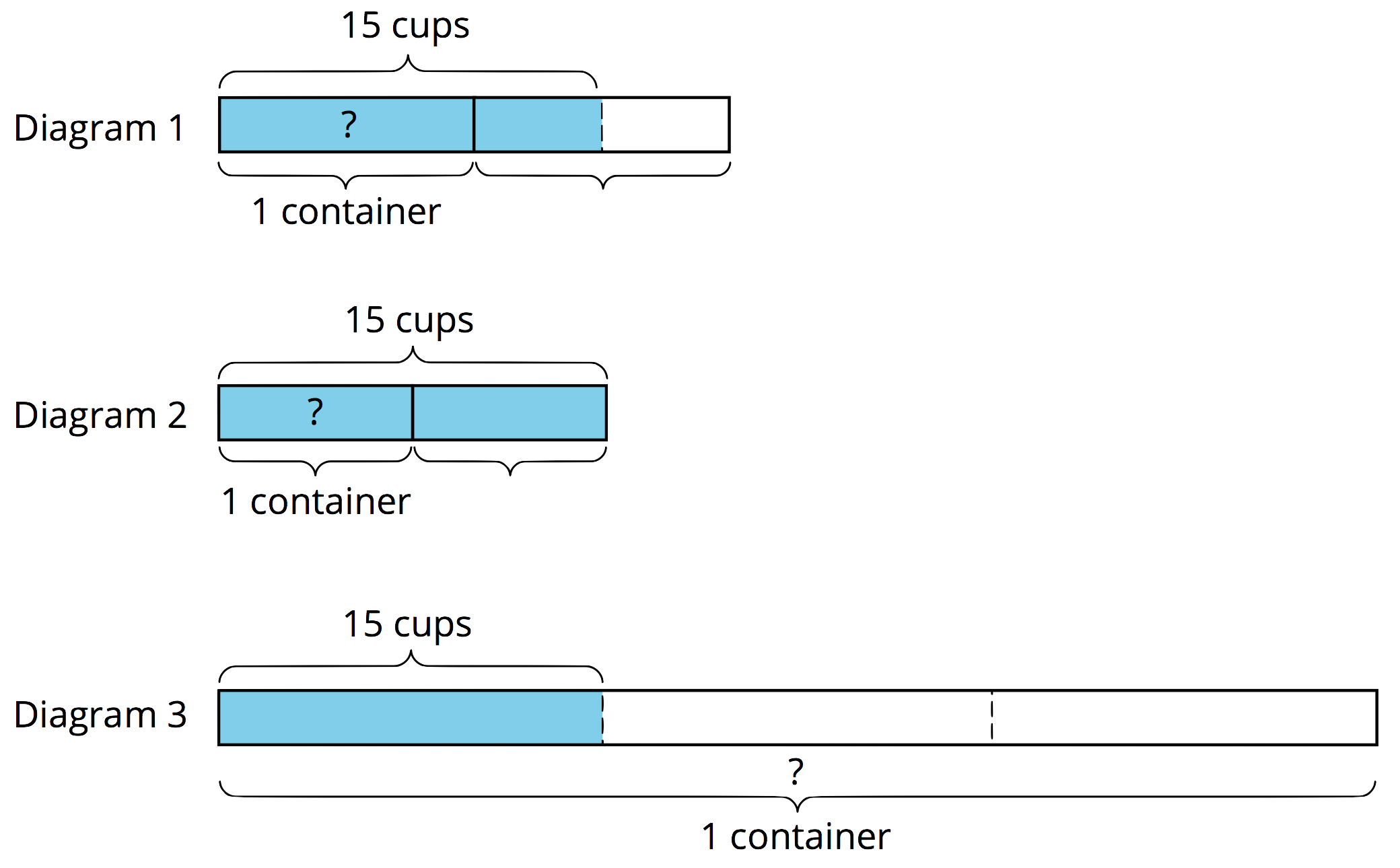 Match each situation to a diagram and use the diagram to help you answer the question. Then, write a multiplication equation and a division equation to represent the situation.Tyler poured a total of 15 cups of water into 2 equal-sized bottles and filled each bottle. How much water was in each bottle?Kiran poured a total of 15 cups of water into equal-sized pitchers and filled  pitchers. How much water was in the full pitcher?It takes 15 cups of water to fill  pail. How much water is needed to fill 1 pail?Here are tape diagrams that represent situations about cleaning sections of highway.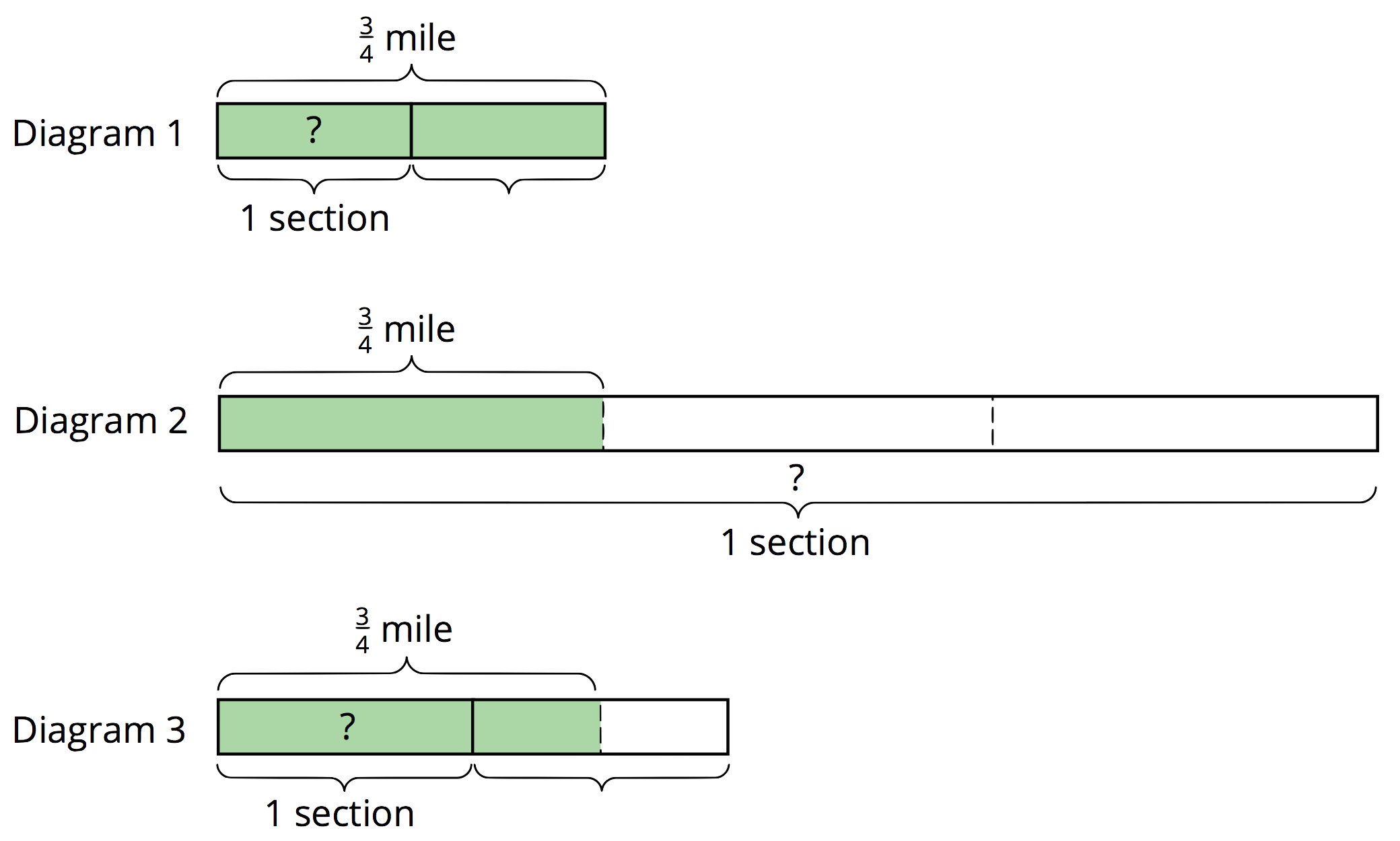 Match each situation to a diagram and use the diagram to help you answer the question. Then, write a multiplication equation and a division equation to represent the situation.Priya’s class has adopted two equal sections of a highway to keep clean. The combined length is  of a mile. How long is each section?Lin’s class has also adopted some sections of highway to keep clean. If  sections are  mile long, how long is each section?A school has adopted a section of highway to keep clean. If  of the section is  mile long, how long is the section?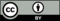 © CC BY Open Up Resources. Adaptations CC BY IM.